TUNNEL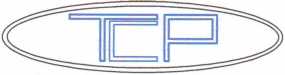 	                CONSTRUCTION AND PROJECTЗавод по производству бетонных изделий___________________________________________________________________________________________________________________________________________Сортамент и цены на выпускаемую продукцию(цены действуют с 01 июля по 31 июля 2019г.)Примечание: товар сертифицирован.Контактные телефоны: (+998 97) 756-75-65; (+998 99) 852-72-39;е-mail: caldas@mail.ru, tunnelcons@mail.ruНаименованиеЦена без учета НДСЦена с учетом НДСПроизводство в месяц 1Товарный бетон с транспортировкой бетона 1 куб до 40км:Товарный бетон с транспортировкой бетона 1 куб до 40км:Товарный бетон с транспортировкой бетона 1 куб до 40км:Товарный бетон с транспортировкой бетона 1 куб до 40км:1.1Марка м-100 за 1м3579 575667 491договорное1.2Марка м-150 за 1м3589 032678 838договорное1.3Марка м-200 за 1м3643 710744 452договорное1.4Марка м-250 за 1м3661 479765 775договорное1.5Марка м-300 за 1м3678 256785 907договорное1.6Марка м-350 за 1м3725 842843 011договорное1.7Марка м-400 за 1м3773 124899 748договорное2Ирригационные лотки:Ирригационные лотки:Ирригационные лотки:Ирригационные лотки:2.1ЛИ-40648 000777 6001200шт2.2ЛР-601 380 0001 656 000700шт2.3Лр-801 720 0002 064 000900шт2.4ЛР-1001 940 0002 328 000500шт3Железобетонные трубыЖелезобетонные трубыЖелезобетонные трубыЖелезобетонные трубы3.1ж\б труба д-1000 L-20001 300 0001 560 000800шт3.2ж\б труба д-1500 L-20002 500 0003 000 000450шт3.3Плита под днище 1000*3000*100334 000400 000договорное	4ФБС блокиФБС блокиФБС блокиФБС блоки4.1ФБС  60105 000126 000договорное4.2ФБС 120135 000162 000договорное4.3ФБС 240225 000270 000договорное	5Колодцы КСКолодцы КСКолодцы КСКолодцы КС5.1КС 10*9332 000415 000договорное5.2КС 15*6386 000482 000договорное5.3КС 15*9419  000524 000договорное5.4КС 20*6583 000729 000договорное5.5КС 20*9634 000793 000договорное